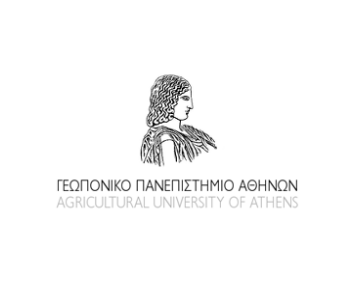 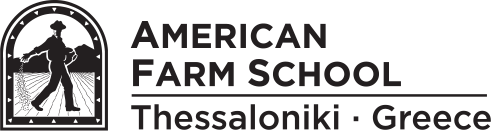 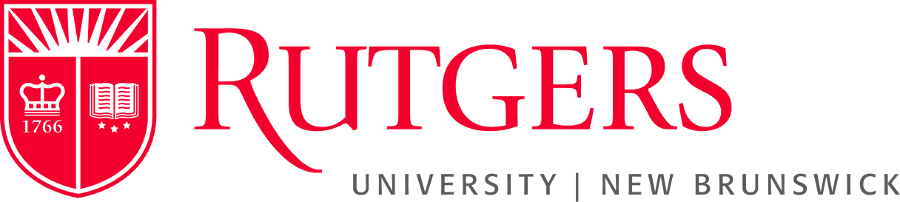 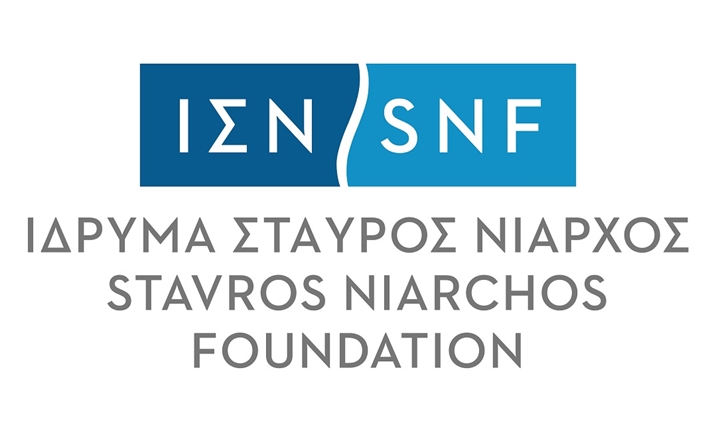 23 Μαΐου, 2018 Νέα μεγάλη δωρεά από το Ίδρυμα Σταύρος Νιάρχος προς το Πανεπιστήμιο Rutgers στις ΗΠΑ, σε συνεργασία με την Αμερικανική Γεωργική Σχολή και το Γεωπονικό Πανεπιστήμιο Αθηνών, για την Ενίσχυση της Απασχόλησης και της Επιχειρηματικότητας των Νέων στον Αγροδιατροφικό κλάδο στην ΕλλάδαΤο Ίδρυμα Σταύρος Νιάρχος (ΙΣΝ) ανακοινώνει δωρεά συνολικού ύψους σχεδόν 24,5 εκατομμυρίων ευρώ για την υποστήριξη μίας νέας, σημαντικής πρωτοβουλίας που στόχο έχει να αναζωογονήσει έναν από τους πιο κρίσιμους τομείς της Ελληνικής οικονομίας, τον αγροδιατροφικό, μέσα από την εκπαίδευση και υποστήριξη της νέας γενιάς αγροτών καθώς και την ενίσχυση νέων επιχειρηματιών που απασχολούνται στους κλάδους της γεωργίας και των τροφίμων. Το τριετές πρόγραμμα χρηματοδότησης του ΙΣΝ υλοποιείται υπό την καθοδήγηση του Rutgers University–New Brunswick, σε συνεργασία με το Γεωπονικό Πανεπιστήμιο Αθηνών (ΓΠΑ) και την Αμερικανική Γεωργική Σχολή (ΑΓΣ) στη Θεσσαλονίκη. Η επιστημονική ομάδα από το Πανεπιστήμιο Rutgers, το ΓΠΑ και την ΑΓΣ έχει ως στόχο να συμβάλει στη δημιουργία θέσεων εργασίας στον αγροτικό τομέα, το δεύτερο μεγαλύτερο τομέα απασχόλησης στην Ελλάδα, να προετοιμάσει τους νέους εργαζόμενους για την απασχόληση τους σε αγροκτήματα και επιχειρήσεις που σχετίζονται με τα τρόφιμα, καθώς και να υποστηρίξει νέους επαγγελματίες στα δικά τους επιχειρησιακά εγχειρήματα. Η δωρεά αποτελεί μέρος της πρωτοβουλίας του ΙΣΝ, με τίτλο Επανεκκίνηση & Ενίσχυση των Νέων, συνολικού ύψους €100 εκατομμυρίων, που στοχεύει στη δημιουργία ευκαιριών για τη νέα γενιά της Ελλάδας. «Αφετηρία για αυτή την πρωτοβουλία-ορόσημο, ήταν η επιθυμία μας να βοηθήσουμε όσο το δυνατόν περισσότερους νέους ανθρώπους, δημιουργώντας ευκαιρίες απασχόλησης στους τομείς της γεωργίας και των τροφίμων, οι οποίοι έχουν απεριόριστες δυνατότητες ανάπτυξης», δήλωσε ο Ανδρέας Δρακόπουλος, Πρόεδρος του ΙΣΝ. «Η πρωτοβουλία είναι πολύ παραπάνω από ένας απλός μοχλός απασχόλησης. Έχει τη δυνατότητα, ελπίζουμε, να δώσει περαιτέρω ώθηση σε ένα από τα σημαντικότερα και με απεριόριστη δυναμική ανάπτυξης αγαθά της χώρας, τη γεωργία. Μέσα από αυτή τη μεγάλη δωρεά, δεν επιδιώκουμε να ανακαλύψουμε ξανά τον τροχό. Προσπαθούμε να ενισχύσουμε τις πιθανότητες να γίνει η γεωργία ξανά η κινητήριος δύναμη της ανάπτυξης και της προόδου».«Πρόκειται για μία ισχυρή συνεργασία για την υλοποίηση ενός σύνθετου και κρίσιμης σημασίας έργου», δήλωσε ο Πρύτανης του Rutgers–New Brunswick, Debasish Dutta. «Δείχνει τον τρόπο με τον οποίο η έρευνά μας ωφελεί την κοινωνία, καθώς και το εύρος των διεπιστημονικών δεξιοτήτων μας στην αναζήτηση λύσεων εντός και εκτός της Αμερικής». Το 2015, το ΙΣΝ ενέκρινε δωρεά ύψους σχεδόν 2 εκατομμυρίων ευρώ προς το Πανεπιστήμιο Rutgers και τους τοπικούς συνεργάτες του, για την εκπόνηση σχεδίου ανάπτυξης ενός πολυετούς προγράμματος. Σε πρώτη φάση, το διδακτικό προσωπικό και η διοίκηση του Γεωπονικού Πανεπιστημίου Αθηνών και της Αμερικανικής Γεωργικής Σχολής, με την υποστήριξη του Πανεπιστημίου Rutgers, διεξήγαγαν 20 μελέτες σε διάφορους τομείς, όπως οι εναλλακτικές καλλιέργειες φρούτων, τα φυτώρια, ο αγροτουρισμός, το ελληνικό κρασί και τα ελληνικά οινοπνευματώδη ποτά, η τεχνολογία και η υδατοκαλλιέργεια. Στόχος της πρώτης φάσης ήταν να προσδιοριστεί η σημερινή κατάσταση αυτών των τομέων, οι δυνατότητες ανάπτυξής τους καθώς και η βιωσιμότητά τους ως προς την απασχόληση της ελληνικής νεολαίας.Στη συνέχεια, το ΙΣΝ ζήτησε από το Πανεπιστήμιο Rutgers, το ΓΠΑ και την ΑΓΣ να προετοιμάσουν μία πρόταση για την εφαρμογή της επόμενης φάση του έργου, με τίτλο Νέα Γεωργία για τη Νέα Γενιά. Η νέα δωρεά του ΙΣΝ, συνολικού ύψους σχεδόν 24,5 εκατομμυρίων ευρώ, είναι η μεγαλύτερη στην ιστορία του Πανεπιστημίου Rutgers. «Αυτή η ιστορική δωρεά φέρνει στο φως το έργο που κάνουν οι ερευνητές του Πανεπιστημίου Rutgers για να αλλάξουν και να βελτιώσουν τις συνθήκες διαβίωσης σε ολόκληρο τον κόσμο», δήλωσε ο Πρόεδρος του Πανεπιστημίου Rutgers, Robert Barchi. «Η γεωργία ήταν ανέκαθεν αναπόσπαστο κομμάτι της ελληνικής οικονομίας», δήλωσε η Εύα Πολυζωγοπούλου, Υποδιευθύντρια Διαχείρισης Προγραμμάτων του ΙΣΝ. «Σήμερα, η γεωργία αποτελεί ευκαιρία για πολλούς νέους που επιθυμούν να επιστρέψουν στην Ελληνική περιφέρεια και να αναβιώσουν το έργο και τη γη των προγόνων τους. Η δωρεά του ΙΣΝ έχει ως στόχο να προσφέρει στους υφιστάμενους και τους νέους αγρότες την κατάλληλη κατάρτιση και τα εργαλεία που θα τους βοηθήσουν στη βελτίωση των μεθόδων καλλιέργειας καθώς και την ανάπτυξη προϊόντων υψηλής ποιότητας. Το ταλέντο υπάρχει ήδη. Το μόνο που χρειάζεται είναι να τους προσφέρουμε το δίκτυο και την καθοδήγηση που χρειάζονται για να πετύχουν. Είναι αναμφίβολα ένα περίπλοκο εγχείρημα, το οποίο απαιτεί την υποστήριξη όλων των φορέων και παραγόντων του συγκεκριμένου τομέα. Η συνεργασία μας με το Πανεπιστήμιο Rutgers και δύο από τα πιο γνωστά ακαδημαϊκά ιδρύματα της Ελλάδας, το Γεωπονικό Πανεπιστήμιο Αθηνών και την Αμερικανική Γεωργική Σχολή στη Θεσσαλονίκη, προσφέρει την απαραίτητη γνώση για  τις βέλτιστες πρακτικές και εγγυάται ένα λαμπρό μέλλον για τη γεωργία στην Ελλάδα».«Ως ένας από τους ιδρυτικούς εταίρους αυτής της πρωτοβουλίας, το ΓΠΑ βρίσκεται σε συνεχή επαφή με τον αγροδιατροφικό τομέα και τη νέα γενιά, αντιλαμβάνεται τις σύγχρονες ανάγκες και παρέχει θέσεις και προτάσεις για την επίλυση προβλημάτων της αγροτικής παραγωγής και της μεταποίησης.  Πιστεύουμε ότι η εμπειρία της ακαδημαϊκής κοινότητας του ΓΠΑ στην πρωτοποριακή έρευνα, στα ολοκληρωμένα συστήματα εκπαίδευσης και κατάρτισης, στις  συμβουλευτικές υπηρεσίες και στην αγροτική επιχειρηματικότητα μπορεί να στηρίξει τις επιχειρηματικές προσπάθειες νέων στον αγροδιατροφικό τομέα», δήλωσε η Μαρία Καψοκεφάλου, Αναπληρώτρια Πρύτανη και Καθηγήτρια του ΓΠΑ. Ο Πάνος Κανέλλης, Πρόεδρος της Αμερικανικής Γεωργικής Σχολής και του Perrotis College, δήλωσε: «Μέσα από αυτή την συνεργασία, δεσμευόμαστε για τη δημιουργία νέων πεδίων μάθησης που θα φέρουν την Ελλάδα στην πρώτη γραμμή της ευρωπαϊκής καινοτομίας στον τομέα των αγροδιατροφικών προϊόντων και θα δημιουργήσουν ένα γόνιμο και βιώσιμο περιβάλλον για την επιχειρηματική ενασχόληση των νέων στο συγκεκριμένο τομέα ―με το έργο αυτό θα αλλάξουμε τα δεδομένα για την ελληνική νεολαία θα δημιουργήσουμε μια σημαντική ευκαιρία ανάπτυξης για τις αγροτικές κοινότητες».Μεταξύ άλλων, η ομάδα εργασίας σχεδιάζει να θέσει τις βάσεις για μία υπηρεσία παροχής συμβουλευτικών και αναπτυξιακών υπηρεσιών στην Ελλάδα. «Οι ερευνητές της Σχολής Περιβαλλοντικών και Βιολογικών Επιστημών και του Σταθμού Αγροτικών Πειραμάτων New Jersey (New Jersey Agricultural Experiment Station) προσφέρουν τη γνώση τους σε ένα πλήθος πεδίων που είναι απαραίτητα για το συγκεκριμένο εγχείρημα», δήλωσε ο Robert M. Goodman, Πρύτανης του Τμήματος Γεωργίας και Φυσικών Πόρων στο Πανεπιστήμιο Rutgers. «Το έργο μας στην Ελλάδα, βασίζεται στη δυναμική εμπειρία που έχουμε σε πολλαπλούς τομείς». Η επόμενη φάση του έργου θα επικεντρωθεί σε επιλεγμένους υπο-κλάδους του αγροδιατροφικού τομέα που θεωρούνται οι πιο ελπιδοφόροι και ελκυστικοί για την ανάπτυξη θέσεων εργασίας, και που θα προετοιμάσουν το έδαφος για περαιτέρω ανάπτυξη ―συμπεριλαμβανομένης της έμφασης στην επιχειρηματικότητα και στη δημιουργία νέων επιχειρήσεων. «Προωθώντας τη γεωργία ως μία δυναμική και προσοδοφόρα βιομηχανία, δίνοντας προτεραιότητα στην κατάρτιση και την ανάπτυξη ανθρώπινου δυναμικού και υποστηρίζοντας καινοτόμες επιχειρηματικές πρωτοβουλίες στον αγροδιατροφικό τομέα, το προτεινόμενο έργο στοχεύει στην προώθηση τομέων με δυναμική ανάπτυξης καθώς και στην μείωση της ανεργίας των νέων», δήλωσε ο Kenneth M. Karamichael, επικεφαλής του έργου στο Πανεπιστήμιο Rutgers. Περίπου το ένα τρίτο της δωρεάς θα διατεθεί για την ανάπτυξη ενός δικτύου θερμοκοιτίδων (incubator) και περιφερειακών κέντρων καινοτομίας τροφίμων, παρόμοιο με το μοντέλο που λειτουργεί στο Πανεπιστήμιο Rutgers. Οι θερμοκοιτίδες, οι οποίες αποτελούν βασικές υποδομές για τα προγράμματα κατάρτισης, θα συμπληρωθούν από υπάρχουσες μονάδες, όπως αγροκτήματα και επιχειρήσεις που θα έχουν τη δυνατότητα να φιλοξενήσουν προγράμματα πρακτικής άσκησης, συμπεριλαμβανομένων και αυτών που διαχειρίζονται οι Έλληνες πανεπιστημιακοί εταίροι και ιδιωτικοί φορείς. «Το γενικό συμπέρασμα που προέκυψε από αυτή τη διαδικασία είναι ότι η ενίσχυση της απασχόλησης και της επιχειρηματικότητας των νέων στους τομείς των γεωργικών προϊόντων και τροφίμων αποτελεί κρίσιμη συνιστώσα για την αναζωογόνηση της ελληνικής οικονομίας, και δημιουργεί σημαντικές ευκαιρίες για την ουσιαστική αντιμετώπιση του ζητήματος της ανεργίας των νέων στην Ελλάδα», δήλωσε η Έφη Λαζαρίδου, Διευθύνουσα Σύμβουλος της ελληνικής ομάδας έργου του Πανεπιστημίου Rutgers. 
--------------------------------------------------------------------------------------------------------------------------------
Το Ίδρυμα Σταύρος Νιάρχος (ΙΣΝ) είναι ένας από τους μεγαλύτερους ιδιωτικούς φιλανθρωπικούς οργανισμούς στον κόσμο και πραγματοποιεί δωρεές στους τομείς της τέχνης και του πολιτισμού, της παιδείας, της υγείας και του αθλητισμού και της κοινωνικής πρόνοιας. Το ΙΣΝ ενισχύει οργανισμούς και προγράμματα που αναμένεται να επιφέρουν αισθητά, διαχρονικά και θετικά αποτελέσματα στην κοινωνία και εστιάζουν σε ευπαθείς ομάδες, όπως παιδιά και ηλικιωμένοι, και επιδεικνύουν αποτελεσματική διοίκηση και σωστή διαχείριση. Το Ίδρυμα στηρίζει επίσης προγράμματα που συμβάλλουν στη συνεργασία φορέων δημόσιου και ιδιωτικού τομέα, ως αποτελεσματικά μέσα υποστήριξης του κοινού καλού.
----------------------------------------------------------------------------------------------------------------------------------------Το Rutgers University–New Brunswick είναι ο βασικός πυλώνας του Πανεπιστημίου του Rutgers, του κρατικού πανεπιστημίου της Πολιτείας του New Jersey. Το Πανεπιστήμιο ιδρύθηκε πριν από περισσότερα από 250 χρόνια, και συγκαταλέγεται ανάμεσα στα 60 κορυφαία του πλανήτη. Το Rutgers–New Brunswick είναι ένα κορυφαίος δημόσιος ερευνητικός οργανισμός και μέλος της περίφημης Ένωσης Αμερικανικών Πανεπιστημίων. Φιλοξενεί ένα διεθνούς φήμης διδακτικό προσωπικό και 12 σχολές που χορηγούν πτυχία, καθώς και ένα αθλητικό πρόγραμμα πρώτης κατηγορίας (Division I). Είναι το πιο ποικιλόμορφο πανεπιστήμιο που συμμετάσχει στο Big Ten Conference.  Μέσα από την κοινότητα των καθηγητών, των μελετητών, των καλλιτεχνών και των θεραπευτών του, το Rutgers είναι εξοπλισμένο όπως ποτέ άλλοτε για να αλλάξει τις ζωές των ανθρώπων. Η Σχολή Περιβαλλοντικών και Βιολογικών Επιστημών (School of Environmental and Biological Sciences) επιδιώκει την αριστεία στην έρευνα, τη διδασκαλία και την προσέγγιση (outreach) στους τομείς μελέτης που αφορούν το βιολογικό φάσμα από τους οργανισμούς μέχρι τα οικοσυστήματα. Επιπλέον, οι φοιτητές έχουν πρόσβαση σε ένα δυναμικό πρόγραμμα εφαρμοσμένης έρευνας και προσέγγισης, το οποίο φιλοξενείται στα εργαστήρια, στις φάρμες, στα εκκολαπτήρια επιχειρήσεων και στους θαλάσσιους σταθμούς του New Jersey Agricultural Experiment Station’s σε ολόκληρη την Πολιτεία.
----------------------------------------------------------------------------------------------------------------------------------------Το Γεωπονικό Πανεπιστήμιο Αθηνών είναι το τρίτο παλαιότερο Πανεπιστήμιο στην Ελλάδα. Ιδρύθηκε το 1929, με το όραμα να συν-δημιουργήσει και να στηρίξει την ανάπτυξη του τομέα των γεωργικών ειδών διατροφής στην Ελλάδα. Σήμερα, στόχος του ΓΠΑ είναι να επιτύχει την εκπαιδευτική και ερευνητική αριστεία, προκειμένου να καταλάβει μία δυναμική θέση στο διεθνές ακαδημαϊκό περιβάλλον και να ανταποκριθεί στις παραγωγικές και αναπτυξιακές ανάγκες της ελληνικής οικονομίας και κοινωνίας. Το ΓΠΑ προσφέρει υψηλού επιπέδου προπτυχιακές και μεταπτυχιακές σπουδές και επιδιώκει την έρευνα στις γεωργικές επιστήμες, ασχολείται με ένα ευρύ φάσμα θεμελιωδών και αναδυόμενων θεμάτων που αφορούν τις επιστήμες των καλλιεργειών και των ζώων, την υδατοκαλλιέργεια, τη βιοτεχνολογία, τη γεωργική μηχανική, τη διαχείριση των φυσικών πόρων, την επιστήμη των τροφίμων, τη διατροφή και την αγροτική οικονομία. Όντας σε συνεχή επαφή με όλους τους εμπλεκόμενους φορείς, η ακαδημαϊκή κοινότητα του ΓΠΑ παρέχει λύσεις σε προβλήματα που προκύπτουν στον τομέα των γεωργικών προϊόντων διατροφής.------------------------------------------------------------------------------------------------------------------------------------------
Η Αμερικανική Γεωργική Σχολή της Θεσσαλονίκης είναι ένα ανεξάρτητο, μη κερδοσκοπικό εκπαιδευτικό ίδρυμα, το οποίο ιδρύθηκε το 1904 για να εξυπηρετήσει τις ανάγκες της Ελλάδας και των γειτονικών Βαλκανικών περιοχών. Σήμερα, η ΑΓΣ και το Perrotis College of Agriculture, Environment and Life Sciences (Γεωργίας, Περιβάλλοντος και Επιστημών Ζωής) καλύπτουν ολόκληρη την αλυσίδα του τομέα γεωργικών προϊόντων διατροφής, με προγράμματα που κυμαίνονται από τη δευτεροβάθμια εκπαίδευση μέχρι τις μεταπτυχιακές σπουδές. Τα μεγάλα έργα, τα οποία απαιτούν τη διατομεακή κινητοποίηση πόρων, σχεδιάζονται και υλοποιούνται από το Γραφείο Διαχείρισης Στρατηγικών Έργων (Strategic Project Management Office). Η ολοκληρωμένη Εκπαιδευτική Φάρμα (Educational Farm) και το Κέντρο Γεωργικής Καινοτομίας και Επιχειρηματικότητας (Center for Agricultural Innovation & Entrepreneurship), καθώς και η συμμετοχή της Σχολής σε ένα διεθνές δίκτυο συνεργαζόμενων ιδρυμάτων, καθιστούν την ΑΓΣ «διαμεσολαβητή της καινοτομίας», ο οποίος ειδικεύεται στην προσφορά τεχνογνωσίας αιχμής, σε ενδιαφερόμενους της πραγματικής οικονομίας. ---------------------------------------------------------------------------------------------------------------------------------------###Επικοινωνία για τα ΜΜΕ: ΙΣΝ: 	Λένια Βλαβιανού, l.vlavianou@SNF.org  	Ελένια Σαλούτση, e.saloutsi@SNF.org 	Τηλ.: +30 210 8778300Rutgers: Mike Green, mike.green@rutgers.edu    Τηλ.: +1 848-932-4201AFS: 	  Φίλιππος Παπαδόπουλος, fpapad@afs.edu.gr  Τηλ.: +30 2310 492855AUA: 	  Δήμητρα Ξενάκη, dxenaki@aua.gr   Τηλ.: +30 210 5294905Ιστότοπος του Προγράμματος:  greece.rutgers.edu